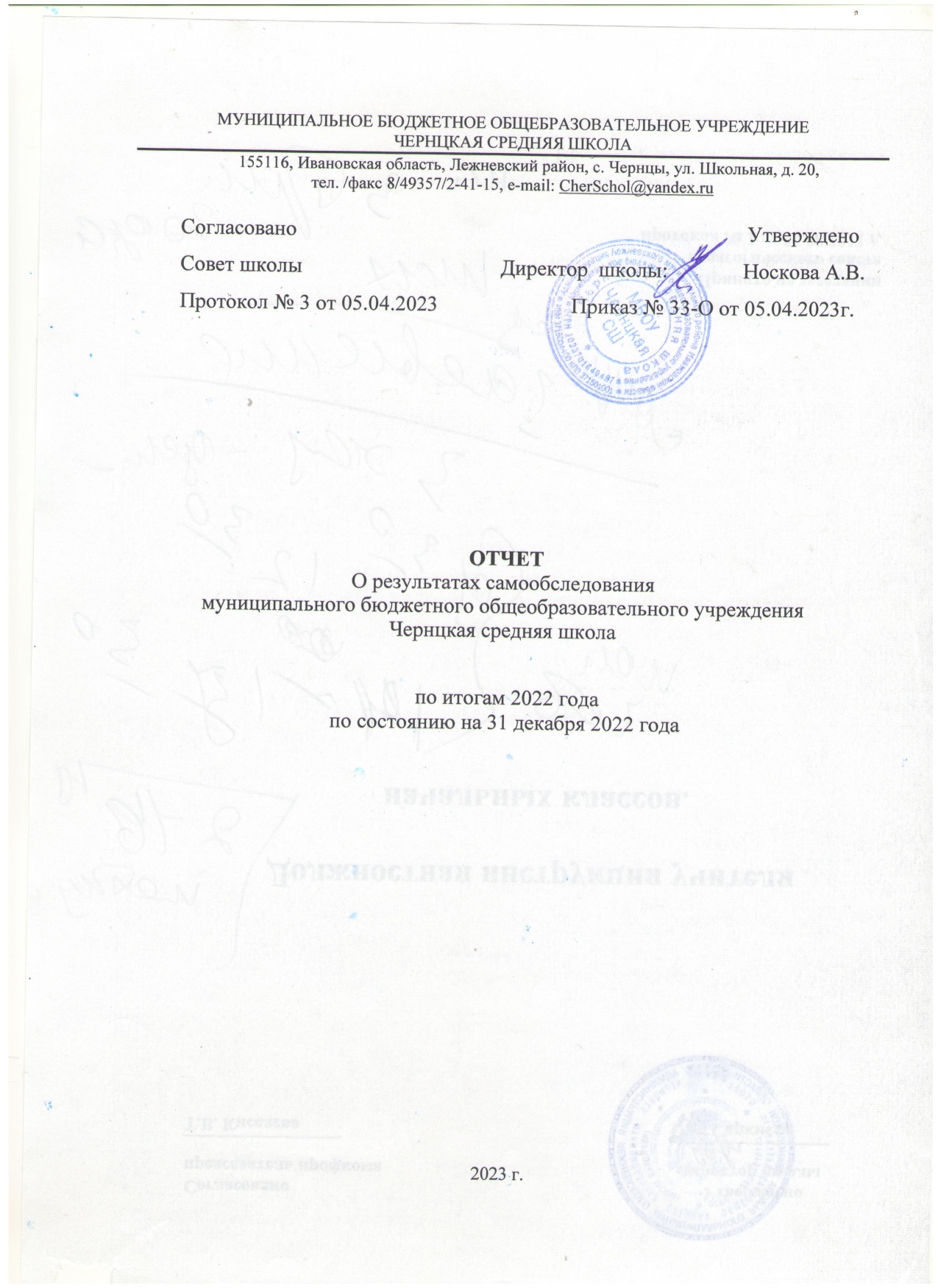 МУНИЦИПАЛЬНОЕ БЮДЖЕТНОЕ ОБЩЕБРАЗОВАТЕЛЬНОЕ УЧРЕЖДЕНИЕ ЧЕРНЦКАЯ СРЕДНЯЯ ШКОЛА155116, Ивановская область, Лежневский район, с. Чернцы, ул. Школьная, д. 20,тел. /факс 8/49357/2-41-15, e-mail: CherSchol@yandex.ruУтвержденоДиректор  школы:              Носкова А.В.Приказ №_________________.ОТЧЕТО результатах самообследованиямуниципального бюджетного общеобразовательного учрежденияЧернцкая средняя школапо итогам 2022 годапо состоянию на 31 декабря 2022 года2023 г.СодержаниеВведение…………………………………………………………………………        стр.4 Образовательная деятельность  школы              ………………….               стр. 41.1. Нормативные документы школы…………………………………………           стр. 51.2 Общая характеристика школы……………………………………………           стр. 51.3.Система управления школой……………………………………………..            стр. 6II. Содержание, анализ и оценка образовательной деятельности школы……        стр.82.1. Документы, регулирующие образовательную деятельность                            стр.82.2. Режим работы школы                      ………………………………………        стр.92.3. Кадровое обеспечение …………………………….                                           стр.92.4. Сведения о контингенте …………………………………………….                  стр.9III. Система воспитательной работы школы и качество освоения программ дополнительного образования……………………………………………….                    стр.293.1. Создание условий для сохранения здоровья и обеспечения безопасности участников образовательного процесса………………………………………………     стр. 293.2.Здоровьесберегающие технологии и создание условий для сохранения здоровья обучающихся……………………………………………………………………                 стр.303.3.Обеспечение безопасности жизнедеятельности образовательного учреждения и безопасности участников образовательного процесса ………………………                 стр.36IV. Материально-техническое оснащение школы                                                   стр. 37V. Общие выводы по итогам самообследования……………………                       стр.38Введение.Самообследование муниципального бюджетного общеобразовательного учреждения Чернцкой средней школы проведено в соответствии с приказом Министерства образования и науки Российской Федерации от 14.06.2013 № 462 «Об утверждении Порядка проведения самообследования образовательной организацией» (с изменениями от 14.12.2017), приказом Министерства образования и науки Российской Федерации от 10.12.2013 № 1324 «Об утверждении показателей деятельности образовательной организации, подлежащей самообследованию», на основании «Положения о сроках, форме проведения самообследования и составе лиц, привлекаемых для его проведения МБОУ Чернцкой СШ», приказом директора школы от 22.02.2023 № 23 «О проведении самообследования образовательной организации по итогам 2022 года».Целями проведения данного самообследования являются обеспечение доступности и открытости информации о деятельности учреждения. Результаты самообследования представлены по состоянию на 1 января 2023 года.Самообследование проводится учреждением ежегодно и на основании анализа результатов деятельности решает задачи:выявление существующих проблем и планирование деятельности учреждения на предстоящий год;корректировка стратегических планов развития.В процессе самообследования проведена оценка образовательной деятельности, системы управления организации, содержания и качества подготовки обучающихся, организации учебного процесса, востребованности выпускников, качества кадрового, учебно-методического, библиотечно-информационного обеспечения, материально-технической базы, функционирования внутренней системы оценки качества образования, а также анализ показателей деятельности организации, подлежащей самообследованию, устанавливаемых федеральным органом исполнительной власти, осуществляющим функции по выработке государственной политики и нормативно-правовому регулированию в сфере образования.Состав комиссии, проводившей самообследование:Носкова А.В. – директор школыКокарева Е.А. – заместитель директора по УВРМороз С.В. – заместитель директора по ВРМочалова О.Б. – завхозВережак А.А. - бухгалтерЕремычева А.Н. – библиотекарьАНАЛИТИЧЕСКАЯ ЧАСТЬ. Нормативно-правовая база проведения самообследования МБОУ Чернцкая СШФедеральный закон от 29 декабря № 273–ФЗ «Об образовании в Российской Федерации»Приказ Министерства образования и науки РФ от 10 декабря 2013 г. № 1324 "Об утверждении показателей деятельности образовательной организации, подлежащей самообследованию"Приказ Министерства образования и науки РФ от 14 июня 2013 г. №462"Об утверждении Порядка проведения самообследования образовательной организацией" (с изменениями и дополнениями)1.2. Общие сведения об организацииМБОУ Чернцкая СШ, исходя из государственной гарантии прав граждан на получение бесплатного основного общего и среднего общего образования, осуществляет образовательный процесс, соответствующий трём ступеням образования:1 ступень обучения: 1- 4 класс;2 ступень обучения: 5 – 9 класс;3 ступень обучения: 10-11 класса.В школе с 1997 года работает краеведческий музей, который имеет сертификат, является победителем регионального смотра – конкурса музеев.Режим работы:В соответствии с Уставом школы учебный год начинается  1 сентября. Продолжительность учебного года: 1 класс - 33 учебные недели;2-11 классы – не менее 34 учебных недель.Школа работает в режиме 5-дневной недели.Вторая половина дня – индивидуальные консультации, проектная работа, работа блока дополнительного образования, общешкольные творческие и спортивные мероприятия и мероприятия классов.Организационно-правовое обеспечение образовательной деятельности общеобразовательной организации:Устав, утвержденный Постановлением Администрации Лежневского муниципального района Ивановской области от 17.12.2015 года № 487;Изменения в Устав, утверждены Постановлением Администрации Лежневского муниципального района Ивановской области от 27.02.2017 года №73;свидетельство о постановке на учет в налоговом органе от 4 сентября 1997 г.№3715004401 серия 37 № 001298620;свидетельство о внесении записи в Единый реестр юридических лиц о юридическом лице, зарегистрированным до 1 июля 2002года от 6 июля2017 года №2173702312870;коллективный договор (регистрационный № 21/9-18 от 10.08.2016г.);-изменения и дополнения к коллективному договору №21/9-18 от 26.03.2019г.;нормативные акты федерального, муниципального, школьного уровней;программа развития на 2018 – 2023г.г.;основная образовательная программа начального общего образования (ФГОС НОО); основная образовательная программа основного общего образования (ФГОС ООО);основная образовательная программа среднего общего образования.(ФГОС СОО)1.3. Система управления организациейМуниципальное бюджетное общеобразовательное учреждение Чернцкая средняя школа функционирует на основании Устава. Управление общеобразовательного учреждения строго соответствует Уставу и строится на принципах единоначалия и самоуправления, обеспечивающих государственно-общественный характер управления, демократичности, открытости, приоритета общечеловеческих ценностей, охраны жизни и здоровья человека, свободного развития личности.Общее руководство школой осуществляет директор в соответствии с действующим законодательством и Уставом. Основной функцией директора является осуществление оперативного руководства деятельностью Учреждения, управление жизнедеятельностью общеобразовательного учреждения, координация действий всех участников образовательного процесса через педагогический совет, методический совет, Совет школы, общее собрание трудового коллектива. Заместители директора осуществляют оперативное управление образовательной деятельностью: выполняют информационную, оценочно-аналитическую, планово-прогностическую, организационно-исполнительскую, мотивационную, контрольно-регулировочную функции.Высший орган самоуправления Учреждения:Управляющий совет школы, деятельность которого определяется Положением о Совете муниципального бюджетного общеобразовательного учреждения Чернцкой средней школы.Формы самоуправления:Педагогический совет управляет педагогической деятельностью в школе.Методический совет управляет научно-методической работой в школе.Общешкольный Родительский комитет координирует работу родительской общественности.Совет старшеклассников руководит деятельностью общественных организаций обучающихсяБольшую помощь школе в организации учебно-воспитательного процесса оказывают родительский комитет школы и родительские комитеты классов. Защиту прав и интересов членов педагогического коллектива и учащихся осуществляет школьная профзоюзная организация.1.4. Состояние материально-технической базыМатериально-техническое обеспечение Школы позволяет реализовывать в полной мере образовательные программы. В Школе оборудованы 33 учебных кабинета, 21 из них оснащен современной мультимедийной техникой, в том числе:лаборатория по физике;лаборатория по химии;лаборатория по биологии;два компьютерных класса;столярная мастерская;кабинет технологии для девочек;кабинет ОБЖ.На первом этаже оборудованы спортивный зал и столовая. В обеденном зале столовой полностью проведен косметический ремонт с заменой дверей, обеспечивающий выполнение требования пожарной безопасности всех участников образовательных отношений. Производственный цех столовой полностью оснащен техникой, необходимой для правильного приготовления питания школьников в соответствии с САНПИН.Анализ материально-технического обеспечения Школы показал наибольшие нарекания со стороны участников образовательных отношений в период работы Школы в дистанционном режиме – к материально-техническому обеспечению образовательного процесса в режиме онлайн. При этом педагоги на уровне выше среднего оценивают готовность материально-технической базы Школы для обучения в традиционном формате. Так, 65% опрошенных отмечают наличие в Школе компьютерной техники, образовательных онлайн-платформ, доступ к интернету и пр. При этом 32% педагогов считают, что Школа имеет соответствующие требованиям ФГОС и современным требованиям условия, необходимые для организации образовательного процесса в очном и дистанционном формате, материально-техническую базу для работы. Однако стоит отметить, что 13% педагогов считают, что материально-техническая база Школы частично готова к реализации программ в дистанционном или смешанном формате. 35% опрошенных педагогов и 28% родителей, включая их детей, отметили нестабильность подачи интернета.Обозначенные проблемы в материально-техническом обеспечении образовательного процесса в дистанционном или смешанном формате требуют тщательного изучения потребности Школы в материально-технических ресурсах. Для чего администрацией будет подготовлен отчет по оснащенности Школы и план развития цифровой среды.II.Образовательная деятельность2.1. Документы, которые регулируют образовательную деятельностьОбразовательная деятельность организуется в соответствии: – с Федеральным законом от 29.12.2012 № 273-ФЗ «Об образовании в Российской Федерации»;– приказом Минобрнауки от 06.10.2009 № 373 «Об утверждении и введении в действие федерального государственного образовательного стандарта начального общего образования»;– приказом Минобрнауки от 17.12.2010 № 1897 «Об утверждении федерального государственного образовательного стандарта основного общего образования»;– приказом Минобрнауки от 17.05.2012 № 413 «Об утверждении федерального государственного образовательного стандарта среднего общего образования»;– СП 2.4.3648-20 «Санитарно-эпидемиологические требования к организациям воспитания и обучения, отдыха и оздоровления детей и молодежи»;– СанПиН 1.2.3685-21 «Гигиенические нормативы и требования к обеспечению безопасности и (или) безвредности для человека факторов среды обитания» (действуют с 01.03.2021);– СП 3.1/2.4.3598-20 «Санитарно-эпидемиологические требования к устройству, содержанию и организации работы образовательных организаций и других объектов социальной инфраструктуры для детей и молодежи в условиях распространения новой коронавирусной инфекции (COVID-19)»;– основными образовательными программами по уровням образования, включая учебные планы, календарные учебные графики;– расписанием занятий.Сроки освоения ООПУчебный план 1–4-х классов ориентирован на четырехлетний нормативный срок освоения основной образовательной программы начального общего образования (реализация ФГОС НОО), 5–9-х классов – на пятилетний нормативный срок освоения основной образовательной программы основного общего образования (реализация ФГОС ООО), 10–11-х классов – на двухлетний нормативный срок освоения образовательной программы среднего общего образования (реализация ФГОС СОО) (в 2021-2022 учебном году и в 2022-2023 уч.году набора в 10 класс не было). Форма обучения: очная.Язык обучения: русский.2.2. Режим работы образовательной деятельностиНачало учебных занятий – 8 ч 30 мин.Максимальная аудиторная нагрузка учащихся соответствует нормативным требованиям Сан-ПиН 2.4.2.2821-10, п.10.5 и составляет Расписание учебных занятий составлено с учетом создания необходимых условий для обучающихся разных возрастных групп, дневной и недельной динамики работоспособности. При анализе соответствия расписания учебному плану выявлено: расписание учебных занятий включает в себя все образовательные компоненты, представленные в учебном плане школы; включая  расписание элективных курсов.Для реализации доступности обучения организован подвоз к месту обучения и обратно 18 учащихся. 2.3. Комплектование школы в 2021-2022 учебном году2.4. Сведения о контингенте обучающихсяПрогноз на ближайшие годы показывает, что численность контингента учащихся останется стабильным. Увеличивается число учащихся школы – воспитанников школы-интернат.10 человек обучаются по адаптированным программам.Переход на новые ФГОСДля перехода с 1 сентября 2023 года на ФГОС начального общего образования, утвержденного приказом Минпросвещения от 31.05.2021 № 286, и ФГОС основного общего образования, утвержденного приказом Минпросвещения от 31.05.2021 № 287, МБОУ Чернцкая СШ разработала и утвердила дорожную карту, чтобы внедрить новые требования к образовательной деятельности. В том числе определены сроки разработки основных общеобразовательных программ – начального общего и основного общего образования. Для выполнения новых требований и качественной реализации программ в МБОУ Чернцкая средняя школа на 2022 год запланирована масштабная работа по обеспечению готовности всех участников образовательных отношений через новые формы развития потенциала.Деятельность рабочей группы за 2021 год по подготовке Школы к постепенному переходу на новые ФГОС НОО и ООО можно оценить как хорошую: мероприятия дорожной карты реализованы на 98 процентов. Причины, по которым не был проведен ряд мероприятий дорожной карты, объективны: болезнь педагогов или участников рабочей группы.Дистанционное обучение. На основании распоряжения Департамента образования Ивановской области  школа осуществляла реализацию образовательных программ с применением электронного обучения и дистанционных образовательных технологий. При этом стоит отметить, что в 2021 году на основе анализа причин, выявленных в 2020 году, проблем достигнуты следующие положительные эффекты:– появилась стабильность в результативности образовательной деятельности на уровне начального общего и основного общего образования;– проработали с родителями (законными представителями) обучающихся вопросы организации обучения в домашних условиях, которые способствуют успешному освоению образовательных программ.Таким образом, полученные в 2021 году результаты свидетельствуют о правильности принятых управленческих решений.Дети с ОВЗ. Категории обучающихся с ограниченными возможностями здоровья, которые обучаются в школе:дети с задержкой психического развития (ЗПР);дети с тяжелыми нарушениями речи (ТНР)дети с нарушениями опорно-двигательного аппарата (МСД)дети с нарушением интеллекта (У/О).Таблица 1. Обучающиеся, осваивающие образовательные программы в 2022 году В 2022 году в образовательной организации получали образование 54 обучающихся. Из них 10 обучающихся с ОВЗ (18%).Образование обучающихся с ОВЗ организовано в разных формах: инклюзивных классах (совместно со сверстниками, не имеющими ограничений здоровья), малых группах, индивидуально.Таблица 2. Распределение детей с ОВЗ, обучающихся по АООПВ Школе максимально развивается индивидуализированная среда, которая отвечает образовательным потребностям каждого ребенка.Используются и совершенствуются технологии обучения: физкультурно-оздоровительная деятельность, формирование основ духовно-нравственного развития и воспитания, которые развивают необходимые личностные качества, расширяют жизненную компетенцию, укрепляют здоровье обучающихся для выполнения трудовых обязанностей и успешной социализации. 90% педагогов работает с детьми с ОВЗ. Все педагоги повышают квалификацию в области инклюзивного образования и проходят аттестацию в соответствии с постоянно действующим графиком. ШМО классных руководителей оказывает помощь учителям в выборе наиболее эффективных методов индивидуальной работы с обучающимися, при изучении личности школьника, составлении индивидуальных образовательных маршрутов.В периоды дистанционного обучения классными руководителями проводится работа по адаптации обучающихся с ОВЗ. Также ведется работа с родителями и педагогами.Внеурочная деятельность. Организация внеурочной деятельности соответствует требованиям ФГОС уровней общего образования. Структура рабочих программ внеурочной деятельности соответствует требованиям ФГОС к структуре рабочих программ внеурочной деятельности. Все рабочие программы имеют аннотации и размещены на официальном сайте Школы.Формы организации внеурочной деятельности включают: кружки, секции, клуб по интересам, летний лагерь.В 2022 году все курсы внеурочной деятельности реализовывалось в очном формате.Вывод. Выявленные проблемы не повлияли на качество организации внеурочной деятельности. Благодаря внесению необходимых изменений планы внеурочной деятельности НОО, ООО выполнены в полном объеме, в основном удалось сохранить контингент обучающихся.Таблица 1. ВНЕУРОЧНОЙ ДЕЯТЕЛЬНОСТИ 1-4 КЛАССОВ (ФГОС) НА 2022 -2023 УЧЕБНЫЙ ГОД Таблица № 2. ПЛАН ВНЕУРОЧНОЙ ДЕЯТЕЛЬНОСТИ 5-9 КЛАССОВ (ФГОС) НА 2022 -2023 УЧЕБНЫЙ ГОД 2.5. Содержание и качество подготовки обучающихсяУспеваемость и качество знаний учащихсяВ 2021-2022 учебном году качество знаний увеличилось на уровне общего образования, но снизилось на уровне начального. Наблюдается рост в целом по школе, одной из причин является индивидуализация обучения, работа над повышением мотивации учащихся. Своевременное решение вопроса с направлением на ПМПК.Итоговая аттестацияДля выпускников 9-х классов 2022 года ГИА проводилась по двум обязательным предметам – русскому языку и математике и двум предметам по выбору. Допуском к государственной итоговой аттестации для 9-классников было итоговое собеседование, которое прошло в феврале.Таблица 1. Общая численность выпускников 2021/22 учебного годаГИА в 9-х классахВ 2021/22 учебном году одним из условий допуска обучающихся 9-х классов к ГИА было получение «зачета» за итоговое собеседование. Испытание прошло 9.02.2022 в МБОУ Чернцкая СШ в очном формате. В итоговом собеседовании приняли участие 1 обучающихся (50%), все участники получили «зачет». В дополнительный срок (9.03.2022) принял участие 1 обучающийся (50%), получивший зачет.В 2022 году все девятиклассники сдали ОГЭ по основным предметам – русскому языку и математике – на среднем уровне и по двум дополнительным – информатика, обществознание, география и биология. Успеваемость по математике и русскому языку за последние три года не изменилась и стабильно составляет 100%. Выводы о результатах ГИА-9 1. Обучающиеся 9-х класса показали стопроцентную успеваемость по результатам ГИА по всем предметам.Федеральные оценочные процедуры. Проведение ВПРВ целях обеспечения мониторинга качества образования в МБОУ Чернцкая СШ весной 2022 и осенью 2022 года были организованы и проведены Всероссийские проверочные работы (далее ВПР) в 4,5,6,7,8-х классах.Назначение ВПР в 4,5, 6, 7,8- х классах по русскому языку, математике, истории, биологии, географии, окружающему миру, обществознанию, физике, английскому языку и химии – оценить уровень общеобразовательной подготовки обучающихся 4,5,6,7, 8-х классов в соответствии с требованиями ФГОС НОО и ФГОС ООО. Цель проведения: мониторинг результатов введения Федеральных государственных образовательных стандартов, выявление уровня подготовки и определение качества образования учащихся 4-8 классов, развитие единого образовательного пространства в РФ. Проведение Всероссийских проверочных работ осуществлялось в соответствии с Инструкцией для образовательной организации по проведению работ и системой оценивания их результатов.ВПР 2021. Статистика по отметкам4 классРусский языкМатематикаОкружающий мир5 классРусский языкМатематикаБиологияИстория6 классРусский языкМатематика БиологияИстория7 классРусский языкМатематика Английский языкГеография История 8 классРусский язык МатематикаФизикаИсторияРекомендации:1. Учителям-предметникам провести детальный анализ количественных и качественных результатов ВПР.2. Учителям-предметникам провести совместные заседания ШМО по вопросу разработок заданий, направленных на отработку у обучающихся 5-9-х классов необходимых навыков при выполнении заданий, которые вызывают затруднения;3. Предусмотреть включение заданий ВПР в материал для повторения. Разработать план работы по подготовке к ВПР 2022 года4. Классным руководителям своевременно  информировать родителей о результатах ВПР, текущих образовательных достижениях учащихся.Олимпиады.Всероссийская олимпиада школьниковШкольный и муниципальный этапы всероссийской олимпиады школьников (далее – олимпиада) в 2021-2022 учебном году проводились на основании нормативных  документов федерального, регионального и муниципального уровней: Школьный этап Всероссийской олимпиады школьников в 2021-2022 учебном годуУсловия обучения в малокомплектной школе накладывают свой отпечаток на загруженность учеников. Некоторым ученикам приходилось принимать участие во всех 14 предметных олимпиадах школьного этапа. Следует в дальнейшем руководствоваться индивидуальными предпочтениями участников олимпиад.Главными ежегодными причинами низких результатов, обучающихся являются: - Узкий кругозор участников олимпиады, их недостаточная работа с дополнительной литературой по предметам.- Недостаточная индивидуальная работа с одарёнными детьми- Отсутствие дополнительных часов для углублённого изучения предмета- Недостаточный контроль со стороны администрации школы.На основании вышеизложенного, рекомендуется: Рассмотреть итоги олимпиады на заседаниях ШМО учителей - предметников  Обеспечить в общеобразовательном учреждении создание равных условий для непрерывного развития способностей детей, подготовки их к участию в олимпиадах, для повышения профессиональной компетентности педагогов в работе с одаренными детьми.Учителям – предметникам: Продолжить целенаправленную системную работу с одарёнными детьми, в том числе через индивидуальные занятия, также активно использовать олимпиадные задания в учебном процессе;Привлекать обучающихся к использованию дополнительной литературы; продолжить работу по развитию навыков исследовательской работыВ муниципальном этапе олимпиады приняли участие 5 чел по следующим предметам : Биология, физическая культура, ОБЖ. Победители и призеры: 1 чел физическая культура, 1чел Биология.Востребованность выпускниковТаблица 1. Востребованность выпускников 9-х и 11-х классов за последние три годаОрганизация работы с учащимися, имеющими низкиеобразовательные потребностиНа педсоветах, совещаниях при директоре проводится анализ, сопоставление результатов мониторинга, намечаются пути решения проблем.Проводится теоретическая подготовка к деятельности и с опорой на теорию подбираются наиболее эффективные приёмы и методы по формированию и повышению мотивации на уроке и во внеурочной деятельности.Начать стоит с наблюдения. Задача – понять, какие причины могут снижать мотивацию детей. Отдельно педагог должен критически оценить и свою работу – возможно, он подает материал по инерции, а детям просто скучно. А далее можно применить апробированные методики.Познакомились с диагностическим инструментарием, позволяющим выявить уровень мотивации детей, её  направленность и причины снижения.Выработали стратегию дальнейшей работы: выбрали конкретные методики и формы работы.Формирование учебной мотивации является систематическим и целенаправленным процессом, если педагог сравнивает полученные результаты с тем исходным уровнем, который предшествовал формированию, и с теми планами, которые были намечены.Работа с низкомотивированными детьми – это целенаправленная деятельность школы в течение длительного времени. Ежегодно составляем План работы школы со слабоуспевающими и низкомотивированными учащимися.Разработана и используется в работе Памятка учителю в работе с низкомотивированными учащимися на различных этапах урокаПроведено заседание в форме Круглого стола Формы индивидуальной работы с низкомотивированными учащимисяСоставлены Планы работы со слабоуспевающими учащимися классного руководителя на 2021-2022 и 2022-2023 учебный годНа рефлексивном этапе каждый раз сравниваются полученные результаты проделанной работы с исходными. И на их основе планируется дальнейшая работа. Уровень мотивации отдельных учеников повышается благодаря решению поставленных задач.Анализ результатов, выводы и предложенияВысокий и хороший уровень учебной мотивации имеют 32% учащихся школы. Эти дети показывают стабильно хорошие знания по предметам, активно участвуют в различных конкурсах, олимпиадахСреди этих учащихся есть дети, которые занимаются по адаптивным программам. Это свидетельствует о том, что для них созданы благоприятные условия для обученияПроведено родительское собрание« Роль родителей в формировании познавательной мотивациидетей»Важнейшая задача школьного обучения – формирование учебно-познавательных мотивов. Мы разработали программу курса «Учусь учиться»Цель программы: создание социально-психологических условий для выработки самими школьниками эффективного стиля познавательной учебной деятельности.Программа рассчитана на учащихся 1-7 классов, наполняя содержание каждого занятия упражнениями и заданиями в соответствии с возрастом и возможностями детей.Временные характеристики: программа рассчитана на 8 занятий по 40 минут 1 раз в неделю.Анкетирование на определение уровня познавательной мотивации ученияАНКЕТА ДЛЯ ОЦЕНКИ УРОВНЯ УЧЕБНОЙ МОТИВАЦИИ/методика  Н. Г. Лускановой, 1993г ./Цель: Определение уровня учебной мотивации.Время проведения: ноябрь 2022годаУстановлено пять основных уровней школьной мотивации:Первый уровень. 25—30 баллов — высокий уровень учебной мотивации, учебной активности.         14 чел. – 40%У таких детей есть познавательный мотив, стремление наиболее успешно выполнять все предъявляемые школой требования. Учащиеся чётко следуют всем указаниям преподавателя, добросовестны и ответственны, сильно переживают, если получают неудовлетворительные оценки.Второй уровень. 20—24 балла — хорошая школьная мотивация. 11 чел. – 32%  Подобные показатели имеют большинство учащихся, успешно справляющихся с учебной деятельностью. Подобный уровень мотивации является средней нормой.Третий уровень. 15–19 баллов — положительное отношение к школе, но школа привлекает таких детей внеучебной деятельностью. 5 чел. – 14 %Такие дети достаточно благополучно чувствуют себя в школе, однако чаще ходят в школу, чтобы общаться с друзьями, с преподавателем. Познавательные мотивы у таких детей сформированы в меньшей степени, и учебный процесс их мало привлекает.Четвертый уровень. 10–14 баллов — низкая школьная мотивация. 5 чел. – 14 %Эти дети посещают школу неохотно, предпочитают пропускать занятия. Во время учебного процесса часто занимаются посторонними делами, играми. Испытывают серьёзные затруднения в учебной деятельности. Находятся в состоянии неустойчивой адаптации к школе.Пятый уровень. Ниже 10 баллов — негативное отношение к школе, школьная дезадаптация.     0 чел. – 0 %Такие дети испытывают серьёзные трудности в обучении: они не справляются с учебной деятельностью, испытывают проблемы в общении с одноклассниками, во взаимоотношениях с преподавателем. Школа нередко воспринимается ими как враждебная среда, пребывание в которой для них невыносимо. Часто у подобных детей отмечаются нервно-психические нарушения.Выводы: анализ результатов анкетирования по оценке уровня учебной мотивации позволяет сделать следующие выводы:Большинство учеников имеют первый и второй уровень учебной мотивации. У учеников высокий уровень учебной мотивации. По сравнению с прошлым учебным годом уровень учебной мотивации увеличился.Полученные результаты свидетельствуют о правильности работы педколлектива с низкомотивированными учащимися и их родителямиАналитическая справкапо результатам работы с обучающимися, имеющими риски учебнойнеуспешности в МБОУ Чернцкая СШПроблема школьной неуспешности является сегодня очень актуальной. Чтобы ребенок хорошо учился, необходимы, по меньшей мере, три важных условия:1.отсутствие существенных недостатков умственного развития;2. достаточный культурный уровень семьи или хотя бы стремление к достижению такого уровня;3. мастерство учителей, работающих с ребенком в школе.Согласно дорожной карте реализации программы антирисковых мер по снижению доли обучающихся с рисками учебной неуспешности, проведены следующие мероприятия:Проведено расширенное заседание школьного методического совета «Школьная неуспешность: психолого-педагогические причины и пути преодоления».Диагностика интеллектуальных и личностных особенностей обучающихся. Диагностика причин неуспешности: составление мониторинговых карт успешности, методика Амтхауэра, школьный тест умственного развития, методика Векслера. Диагностика и развитие навыков самоорганизации и самокоррекцииРазработка индивидуальных образовательных маршрутов сопровождения каждого обучающегося с рисками учебной неуспешности.Наблюдение за неуспевающими обучающимся во время посещения уроков.Участие педагогических работников в онлайн-диагностике для учителей Интенсив «Я Учитель» 3.0: «Компетенции успешного современного учителя» (7 чел.)Курсы повышения квалификации «Функциональная грамотность: развиваем в школе»Психологический тренинг для родителей «Будем успешными!»Индивидуальное консультирование педагогов, родителей, обучающихсяАнализ деятельности и компетенции административной команды  позволили:• увидеть сильные и слабые стороны каждого,• перераспределить обязанности и роли внутри команды,• перестроить работу от функционирования на стратегическое планирование.Уточнение рисков учебной неуспешности обучающихся школы, анализ проведенных мероприятий послужат основой для дальнейшей работы по реализации программы антирисковых мер:Составление индивидуальных образовательных маршрутов, исходя из выявленных индивидуальных особенностей обучающихся в ходе диагностики. Наблюдение за неуспевающими обучающимися во время посещения уроков.Организация дополнительных занятий с выпускниками для подготовки к ГИА.Диагностика удовлетворенности условиями предметной средыи организацией образовательного процесса в ОУУдовлетворенность условиями предметной среды и организации образовательного процесса целесообразно изучать с помощью метода опроса. Для обучающихся 2-4 классов используется индивидуальное интервью по заранее подготовленным вопросам, более старшие ученики заполняют анкету.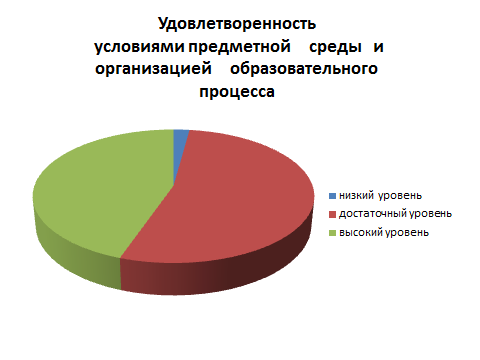 44% учащихся 2-4 классов имеют высокий уровень удовлетворенности условиями предметной среды и организацией образовательного процесса. 54 % - достаточный уровень удовлетворенности2% - низкий уровень удовлетворенности условиями предметной среды и организацией образовательного процесса.Удовлетворенность условиями предметной среды по ступеням обучения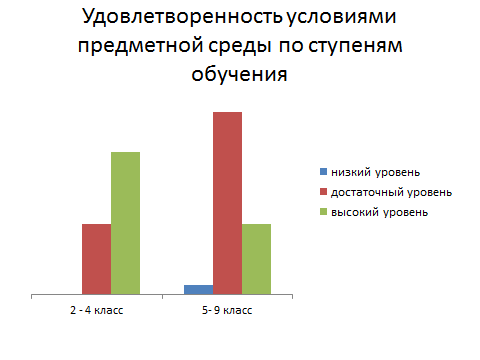 Различие в уровне удовлетворенности по ступеням обучения связано прежде всего с ответами на вопросы:Школьная жизнь кажется мне насыщенной и интересной.В школе проводится много интересных мероприятий.В школе есть возможность интересно проводить свободное время.Школа успешно сотрудничает с предприятиями, образовательными учреждениями и другими организациями. Объективная оценка объясняется прежде всего условиями пандемии, в которых работает школа и ограничениями деятельности в направлении воспитательной работы.Анкета психофизиологического комфортаЦель: выявление степени благополучия в  психофизиологическом состоянии.Анкета состоит из трех частей. Ответы позволяют судить - о степени психологического комфорта иди дискомфорта, - о состоянии физиологического комфорта или дискомфорта,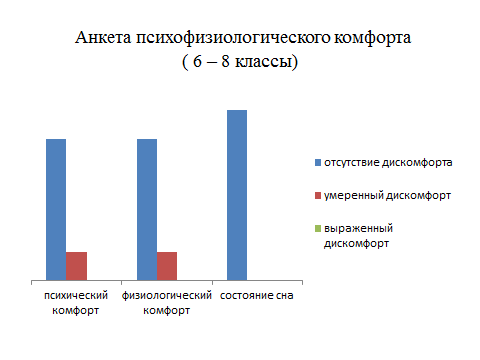 Общие выводы:1.Диагностические методики позволили выявить проблемные области у учащихся, показавших низкие результаты в процессе исследования.  Это свидетельствует о необходимости дальнейшей работы в данном направлении. 2.Педагоги  должны как можно больше работать с учениками над развитием позитивных мотивов учебной деятельности, учитывая результаты диагностики.3.Познакомить педагогов школы с анализом диагностики. 4.Продолжить работу по мониторингу вопросов снижения уровня неуспешности учеников школы.2.6. Кадровое обеспечение учебно-воспитательного процессаОБЩАЯ ХАРАКТЕРИСТИКА ПЕДАГОГИЧЕСКОГО КОЛЛЕКТИВАКачество образования и его эффективность в наибольшей степени зависит от профессиональных характеристик педагогического коллектива, его квалификации, способности к восприятию нововведений, опыта и т.д. Высококвалифицированный педагогический коллектив – основа успешного функционирования и развития школы как педагогическойсистемы.В 2021-2022 учебном году в педагогический состав школы входило 9 учителей. Вот некоторые характеристики педагогического коллектива.Характеристика педагогического коллектива свидетельствует о наличии определённого творческого потенциала. Увеличивается число молодых педагогов, которые активно осваивают профессию, участвуют в различных конкурсах. Возрастной состав работающих учителей можно считать продуктивным для функционирования и развития учреждения.Новые образовательные задачи требуют от учителя постоянного повышения профессионального уровня, который осуществляется через самообразование, посещение курсов повышения профессиональной квалификации и профессиональной переподготовки. Эта деятельность направлена прежде всего на повышение профессиональной компетенции и готовности педагогов работать в инновационном режиме. Воспитательная работаС 1 сентября 2021 года в состав ООП включили рабочую программу воспитания и календарный план воспитательной работы (п. 1 ст. 1 Федерального закона от 31.07.2020 № 304-ФЗ). Эти документы определяют вопросы воспитания школьников. Ранее воспитательную работу регламентировали программа духовно-нравственного развития, воспитания на уровне НОО и программа воспитания и социализации на уровне СООВоспитательная работа во втором полугодии 2021/22 учебного года осуществлялась в соответствии с программой духовно-нравственного развития ООП НОО и программами воспитания и социализации ООП ООО по следующим направлениям:– Ключевые общешкольные дела;– Профориентация;– Правовое воспитание;– Антитеррористическое просвещение несовершеннолетних в целях противодействия идеологии экстремизма и терроризма;– ПДД;– ППБ;– Трудовое воспитание, профориентация;Воспитательные события в Школе проводятся в соответствии с календарными планами воспитательной работы НОО, ООО. Они конкретизируют воспитательную работу модулей рабочей программы воспитания по уровням образования. Виды и формы организации совместной воспитательной деятельности педагогов, школьников и их родителей, разнообразны:– коллективные школьные мероприятия (тематические вечера, праздники, утренники и др.);– акции;– конкурсы и проекты;– флэшмобы;– фестивали и концерты;– волонтерство;– родительские собрания;- круглые столыШкола принимала активное участие в воспитательных событиях муниципального и регионального уровней.В 2022 году классными руководителями использовались различные формы работы с обучающимися и их родителями:– тематические классные часы;– участие в творческих конкурсах: конкурсы рисунков, фотоконкурсы, конкурсы чтецов, конкурсы рисунков;– участие в интеллектуальных конкурсах, олимпиадах;– индивидуальные беседы с учащимися;– индивидуальные беседы с родителями;– родительские собрания.– акции «Свет в окне», «Недели добра» (по классам)На начало 2022/23 учебного года в Школе сформировано 9 общеобразовательных классов. Классными руководителями 1–9-х классов составлены планы воспитательной работы с классами на учебный год в соответствии с рабочей программой воспитания и календарными планами воспитательной работы Школы.Эффективность воспитательной работы Школы в 2022 году оценивалась по результатам анкетирования обучающихся и их родителей, анкетирования педагогов, а также по результатам оценки личностных результатов школьников в динамике (по сравнению с предыдущим периодом). На основании этих данных можно сделать вывод о хорошем уровне организации воспитательной работы Школы в 2022 году.Дополнительное образование Весна 2022 года. Все дополнительные общеразвивающие программы реализовывались в очном формате:– были внесены изменения в положение об обучении по программам дополнительного образования, в программы и скорректированы календарно-тематические планирования;– сформировано расписание занятий на каждый учебный день в соответствии с образовательной программой и программами дополнительного образования, при этом предусмотрена дифференциация по классам и время проведения занятия не более 30 минут;– проводилось обязательное информирование обучающихся и их родителей об изменениях в программах дополнительного образования.Дополнительные общеразвивающие программы спортивного направления реализовывались в очном формате в связи со своей спецификой.Осень 2022 года. В первом полугодии 2022/23 учебного года до 25.10 занятия по программам дополнительного образования проводились в традиционном очном формате. Вывод: благодаря внесению необходимых изменений программы дополнительного образования выполнены в полном объеме, в основном удалось сохранить контингент обучающихся.Исходя из результатов анкетирования обучающихся и их родителей, качество дополнительного образования существенно повысилось.Таблица 1. Программы дополнительного образованияIV. ОЦЕНКА МАТЕРИАЛЬНО-ТЕХНИЧЕСКОЙ БАЗЫМатериально-техническое обеспечение Школы позволяет реализовывать в полной мере образовательные программы. В Школе оборудованы 33 учебных кабинета из них Точка Роста, открытая в 2022 году, 21 из них оснащен современной мультимедийной техникой, в том числе:лаборатория по физике;лаборатория по химии;лаборатория по биологии;компьютерный класс;столярная мастерская;кабинет технологии для девочек;кабинет ОБЖ.На первом этаже оборудованы спортивный зал и столовая. В обеденном зале столовой полностью проведен косметический ремонт с заменой дверей, обеспечивающий выполнение требования пожарной безопасности всех участников образовательных отношений. Производственный цех столовой полностью оснащен техникой, необходимой для правильного приготовления питания школьников в соответствии с САНПИН.Анализ материально-технического обеспечения Школы показал наибольшие нарекания со стороны участников образовательных отношений в период работы Школы в дистанционном режиме – к материально-техническому обеспечению образовательного процесса в режиме онлайн. При этом педагоги на уровне выше среднего оценивают готовность материально-технической базы Школы для обучения в традиционном формате. Так, 65% опрошенных отмечают наличие в Школе компьютерной техники, образовательных онлайн-платформ, доступ к интернету и пр. При этом 32% педагогов считают, что Школа имеет соответствующие требованиям ФГОС и современным требованиям условия, необходимые для организации образовательного процесса в очном и дистанционном формате, материально-техническую базу для работы. Однако стоит отметить, что 13% педагогов считают, что материально-техническая база Школы частично готова к реализации программ в дистанционном или смешанном формате. 35% опрошенных педагогов и 28% родителей, включая их детей, отметили нестабильность подачи интернета.Обозначенные проблемы в материально-техническом обеспечении образовательного процесса в дистанционном или смешанном формате требуют тщательного изучения потребности Школы в материально-технических ресурсах. Для чего администрацией будет подготовлен отчет по оснащенности Школы и план развития цифровой среды.IV. Создание условий для сохранения здоровья и обеспечения безопасности участников образовательного процесса.3.1. Здоровьесберегающие технологии и создание условий для сохранения здоровья обучающихсяСерьезное внимание в школе уделяется здоровью учащихся.Распределение учащихся по группам здоровья (%)Распределение учащихся по группам занятий по физкультуре (%)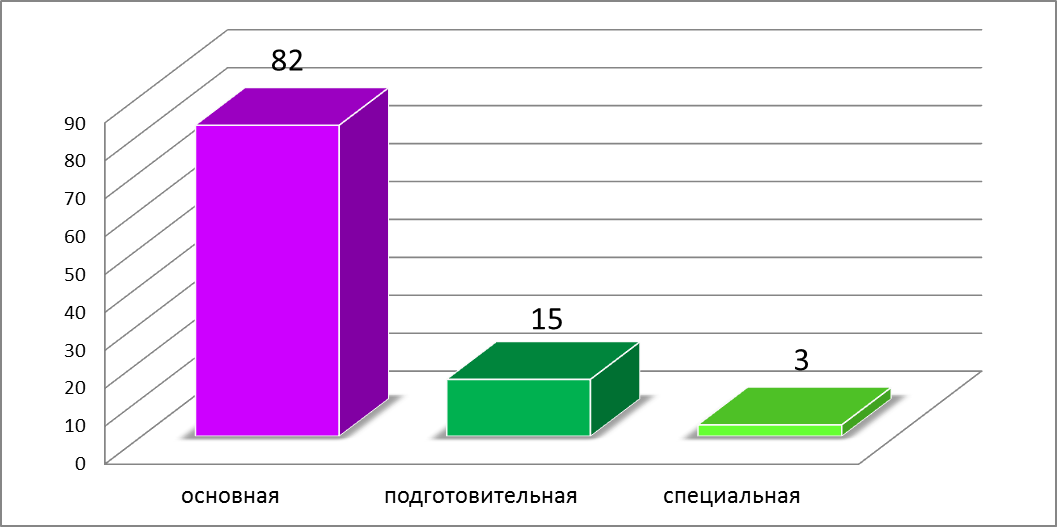 Структура хронических патологий учащихся   В школе ведется системная работа по формированию безопасной здоровьесберегающей среды в школе, которая включает:создание гигиенических условий обеспечения образовательного процесса в школе (соблюдение требований к освещенности, воздушно-тепловому режиму, влажности, микроклимату в помещениях школы);организацию производственного контроля за соблюдением гигиенических требований к организации образовательного процесса в школе;организация питания школьников;применение учителями школы здоровьесберегающих образовательных технологий (дифференцированное обучение, игровые технологии, метод проектов);организацию систематической учебно-воспитательной работы по формированию здоровья и здорового образа жизни учащихся, проведение спортивных соревнований, Дней здоровья и спорта;мониторинг здоровья и здоровьесберегающей среды школы;систему работы по комплексной безопасности школы;систему работы психологической службы школы по технологии психолого-педагогического сопровождения ребенка в образовательном процессе школы;создание материально-технической базы здоровьесберегающих и безопасных условий в школе (приобретение нового спортивного оборудования, оборудования для медицинского кабинета).Нами разработана и успешно реализуется программа «Здоровье».По итогам ежегодных медицинских осмотров, работы психолога и классных руководителей в школе создан банк данных о состоянии здоровья каждого ребенка, позволяющий организовать индивидуальный подход в решении проблемы здоровьесбережения. В школе проводятся занятия «Подготовишка», в данную группу входят дети, посещающие детский сад (дошкольные группы МБОУ Чежневской СШ № 10). Основной целью подготовки к школе является формирование у дошкольника именно тех качеств, которые, прежде всего, необходимы для овладения учебно-познавательной деятельностью - любознательности, инициативности, самостоятельности, произвольности, творческого самовыражения ребенка. Педагогами и администрацией школы уделяется внимание вопросам регламентации учебного материала, создания и поддержания благоприятного психологического микроклимата и в процессе обучения, и во внеурочное время.Наша школа продолжает поиски педагогических технологий, позволяющих решить задачу совмещения высокой продуктивности учебного процесса с такими педагогическими технологиями, которые позволяют сохранить, а в некоторых случаях и укрепить уровень имеющегося здоровья. Учителя нашей школы апробируют в учебном процессе новые технологии, успешно сочетая старые, традиционные методы и формы проведения занятий с современными методиками. Школой заключен договор с Чернцким офисом врача общей практики (ОБУЗ Лежневской центральной районной больницей) на медицинское обслуживание учащихся и сотрудников. По согласию родителей сотрудники Чернцкого ОВОП делаются возрастные прививки, профилактические прививки от гриппа.В школе имеется категория детей с ограниченными возможностями здоровья. Условия образовательного процесса, возможности педагогического коллектива позволяют создать все условия для обучения детей данной категории в общеобразовательном классе, либо индивидуально на дому.Сохранение и укрепление здоровья учащихся осуществлялось по трем направлениям:- профилактика и оздоровление – физкультурная разминка во время учебного процесса для активации работы головного мозга и релаксации органов зрения, обучение навыкам самоконтроля и самодиагностики, горячее питание, физкультурно-оздоровительная работа;- образовательный процесс – использование здоровьесберегающих образовательных технологий, рациональное расписание;- информационно—консультативная работа – лекции медицинских работников, классные часы, родительские собрания, внеклассные мероприятия, направленные на пропаганду здорового образа жизни: спортивные соревнования, работа спортивной секции, работа волонтерского клуба «Забота». Ведется работа с семьями, находящимися в трудном положении. Классными руководителями проводятся индивидуальные беседы на дому с учащимися, а так же с родителями и опекунами учащихся  о правилах поведения.Образовательная деятельность направлена на совершенствование форм и функций организма, укрепление здоровья, развитие физических способностей, формирование и совершенствование необходимых в жизни двигательных умений и навыков, а также воспитание моральных и волевых качеств учащихся. Учащиеся с честью выступают на районных, зональных соревнованиях. Особое внимание уделяется формированию у обучающихся понимания важности сохранения здоровья – залога успеха в дальнейшей жизни. Для решения этой задачи проводятся:- анкетирование учащихся с целью выявления «вредных привычек»; - организация и проведение встреч с наркологом и психологом с целью оказания психологической помощи обучающимся;- проведение цикла бесед с юношами и девушками о гигиене и заболеваниях, передающихся половым путем;- проведение конкурса плакатов о вреде никотина и алкоголя, наркомании;- проведение классных часов «Вредные привычки» для учащихся 1-7 классов;- проведение бесед о сохранении здоровья «Здоровому обществу – здоровое поколение».Особое внимание уделено профилактике наркомании и ВИЧ-инфекций. Профилактика наркомании и ВИЧ-инфекций ведется через беседы и лекции классных руководителей и приглашенных специалистов.4.2.Обеспечение безопасности жизнедеятельности образовательного учреждения и безопасности участников образовательного процесса.Безопасность ОУ является приоритетной в деятельности администрации	школы и педагогического коллектива. Объектом этой деятельности являются: охрана труда, правила техники безопасности, гражданская оборона, меры по предупреждению террористических актов и контроля соблюдения требований охраны труда. Безопасность ОУ включает все виды безопасности, в том числе: пожарную, электрическую, опасность, связанную с техническим состоянием  среды обитания. Реальные условия современной жизни подтверждают несомненную актуальность изучения и обеспечения безопасности. Комплексная безопасность школы достигается в процессе осуществления следующих основных мер и мероприятий:контроль и обеспечение состояния безопасности для своевременного обнаружения и предотвращения опасных проявлений и ситуаций;осуществление пожарного надзора, в школе установлена система автоматической пожарной сигнализации: прибор приемно-контрольный охранно-пожарный;организация пропускного режима, исключающего несанкционированное проникновение на объект граждан и техники;установлена система видеонаблюдения, имеющая внешние камеры видеонаблюдения по периметру и в здании школы.В целях реализации неотложных мер по обеспечению безопасности жизни и здоровья учащихся и сотрудников образовательного учреждения директором школы ежегодно издаётся приказ о распределении обязанностей среди учителей школы и обслуживающего персонала на случай возникновения чрезвычайных ситуаций. В целях предупреждения террористических актов в образовательном учреждении организована круглосуточная вахта. В школе созданы условия безопасные для жизни и здоровья участников образовательного процесса.1. Уровень материально- технического обеспечения безопасных условий в образовательной среде:- наличие огнетушителей- наличие тревожной кнопки- автоматическая пожарная сигнализация- наличие системы оповещения- наличие инструкций по правилам поведения и безопасности- жизнедеятельности учащихся в кабинетах во время занятий и во внеурочное - время- наличие планов эвакуации учащихся и сотрудников при ЧС2. Нормативно- правовая база безопасности:- разработан паспорт безопасности;- пожарная декларация;- инструкции по охране труда, технике безопасности и пожарной безопасности- приказы- локальные акты3. Организатор- преподаватель ОБЖ Андреянов Е.И. имеет 1 квалификационную категорию, является руководителем РМО учителей ОБЖ.4. Проведение практических мероприятий:- классные часы, посвященные безопасности жизнедеятельности («Памятка безопасности школьника», «Как вести себя в случае террористического акта», «Пожарная безопасность»)- Тренировочно- учебные занятия по эвакуации ( 2 раза в год)- Аттестация учебных кабинетов (ежегодно)- Проведены инструктажи с учащимися по технике безопасности при пожаре и террористической угрозе, поведение в транспорте и на дороге, по правилам поведения вблизи водоемов в период весеннего паводка, поведение во время летних каникул. Проведены классные часы по темам: «ПДД. Азбука безопасности. Компьютерная презентация»; «Практикум по правилам дорожного движения»; «Викторина по ПДД»; «Бережёного бог бережёт» (о правилах дорожного движения) Месячник по безопасности; «Пусть Новый год веселым будет!…» (о правилах поведения на Новогодней елке, во время каникул, на горке, на улице).Администрация школы и органы общественного управления работают по обеспечению условий безопасности сотрудников и учащихся, руководствуясь следующими документами: Федеральный закон «О защите населения и территорий от чрезвычайных ситуаций природного и техногенного характера», «О гражданской обороне», «Об основах охраны труда в РФ».Школа по вопросу создания безопасности условий жизнедеятельности работает в тесном контакте с правоохранительными органами, госпожнадзором.Наработана необходимая нормативно- правовая база по охране труда во время учебного и воспитательного процесса. Активно работает комиссия по охране труда. Заключен и выполняется коллективный договор. Ход выполнения коллективного договора и соглашения рассматривается дважды в год на собрании трудового коллектива.Ведется большая внеклассная работа в этом направлении, результатом которой явились победы в районных конкурсах «Юных инспекторов дорожного движения».Гигиенические требования к режиму учебно- воспитательного процесса соблюдаются.Учащиеся обеспечены горячим питанием. Питание осуществляется на родительские средства, учащиеся начальной школы получают бесплатные завтраки. Заключен договор на поставку продуктов с частным предпринимателем, все продукты поступают с необходимыми сертификатами.В школе в течение дня пропускной режим осуществляется силами вспомогательного персонала, дежурными учителями.В целом, условия жизнеобеспечения и безопасности учащихся и сотрудников соответствуют требованиям экологических, санитарно- гигиенических, противопожарных, охранных и других норм, действующих на территории Российской Федерации.V. Общие выводы по итогам самообследования.Полученные в результате самообследования Муниципального бюджетного общеобразовательного учреждения Чернцкой средней школы данные показывают, что:	1. Требования в части содержания основных образовательных программ начального общего образования и основного общего образования; максимального объема учебной нагрузки обучающихся; полноты выполнения образовательных программ исполняются.2. Содержание, уровень и качество подготовки выпускников образовательного учреждения соответствует требованиям, определенных федеральным государственным образовательным стандартом общего образования. 3. Материально-технические и кадровые условия реализации образовательного процесса достаточны для реализации указанных образовательных программ. 4. Уровень организации воспитательной деятельности соответствует  ее целям и задачам.5. В целом организационно-педагогические и медико-социальные условий пребывания  учащихся соответствуют целям и содержанию образовательного процесса, федеральным и региональным требованиям, уставу образовательного учреждения.Педагогическому коллективу необходимо продолжить работу над решением следующих задач: Повышение качества образования, отвечающего современным требованиям к условиям осуществления образовательного процесса в рамках внедрения новых федеральных государственных стандартов (ФГОС) общего образования.Формирование устойчивой системы сотрудничества школы и родителей с целью обеспечения ее эффективного развития.Совершенствование системы непрерывного повышения профессиональной компетенции педагогических работников с учётом современных тенденций в образовании.Повышение информационной открытости образовательного пространства школы.Создание современной инфраструктуры для учебы, занятий физкультурой и спортом, питания учащихся.Использовать здоровьесберегающие и здоровьеформирующие технологии в управлении, обучении и воспитании.Создание условий для творческого развития учащихся во внеурочной деятельности.Полное наименованиеМуниципальное бюджетное общеобразовательное учреждениеЧернцкая средняя школа Лежневского района Ивановской областиСокращенное названиеМБОУ Чернцкая СШОрганизационно-правовая формаМуниципальное бюджетное общеобразовательное учреждение (Устав школы п.1.8).Учредитель школыот имени Совета Лежневского муниципального района Ивановской области выступает администрация Лежневского муниципального района       (Устав школы п. 1.3).Юридический адрес школы155116, Ивановская область, Лежневский район, с.ЧернцыУл. Школьная, д.20Лицензиясерия 37Л01 № 0001482 Регистрационный № 1933от 29.03.2017 г.Срок действия лицензии – бессрочноСвидетельство о государственной аккредитацииСерия 37А01 № 000746Регистрационный № 853 от 04.04.2017 г.Свидетельство действительно по 27.03.2027 г.Электронная почтаТелефон\факсТелефон/факс: 8(49357)2-41-15 Адрес электронной почты: ChernSchol@yandex.ruФормы государственно-общественного управленияПедагогический совет школыРодительский комитет школыСовет школыДиректор школы Носкова Антонина Владимировна№ДолжностьФ.И.О.Стаж работыСтаж работып/пв данной школев должности1.ДиректорНосковаАнтонина Владимировна12 лет4 года2.Заместитель директора по учебно-Кокарева Елена Анатольевна3 года-2.воспитательной работеКокарева Елена Анатольевна3 года-3.Заместитель директора по воспитательной работеМороз Светлана Витальевна18 лет4 годаКлассыКоличество сменПродолжительность урокаКоличество учебных дней в неделюКоличество учебных недель в году11Ступенчатый режим:– 35 минут (сентябрь – декабрь);– 40 минут (январь – май)5332–9145 минут534Класс123456789Кол-во часов212323232930323333КлассЧисло комплектовЧисло учащихся12341111125107Всего434567891110,50,5551117Всего42910001100Итого863Уровеньобразования2020-2021 уч.год(на конец года)2021-2022(на конец года)2022-2023(на конец 1 полугодия)УровеньобразованияКол-вообучающихсяКол-вообучающихсяКол-вообучающихсяНачальное общееобразование3626/334/3Основное общееОбразование3028/729/7Среднее общееобразование600Всего7354/363/10Название образовательной программыЧисленность обучающихсяОсновная общеобразовательная программа начального общего образования34 (из них 3– с ОВЗ)Основная общеобразовательная программа основного общего образования29 (из них 7 – с ОВЗ)Основная общеобразовательная программа среднего общего образования0 КлассНаименование программы1234567891011ИтогоЗПР7.1----11--2--4ЗПР7.2------------ТНР------1----1НОДА1-------------1УО легкая---2-11----4УО умеренная, тяжелая------Итого1--2122-2--10Направления внеурочнойдеятельности, формы организацииНаправления внеурочнойдеятельности, формы организацииКоличество часов в неделюКоличество часов в неделюКоличество часов в неделюКоличество часов в неделюКоличество часов в неделюКоличество часов в неделюКоличество часов в неделюКоличество часов в неделюКоличество часов в неделюКоличество часов в неделюКоличество часов в неделюКоличество часов в неделюКоличество часов в неделюКоличество часов в неделюКоличество часов в неделюКоличество часов в неделюВсегочасовКлассыКлассы1 класс1 класс1 класс1 класс2 класс2 класс2 класс3 класс3 класс3 класс3 класс3 класс3 класс4 класс4 класс4 классСпортивно-оздоровительное направлениеСпортивно-оздоровительное направлениеСпортивно-оздоровительное направлениеСпортивно-оздоровительное направлениеСпортивно-оздоровительное направлениеСпортивно-оздоровительное направлениеСпортивно-оздоровительное направлениеСпортивно-оздоровительное направлениеСпортивно-оздоровительное направлениеСпортивно-оздоровительное направлениеСпортивно-оздоровительное направлениеСпортивно-оздоровительное направлениеСпортивно-оздоровительное направлениеСпортивно-оздоровительное направлениеСпортивно-оздоровительное направлениеСпортивно-оздоровительное направлениеСпортивно-оздоровительное направлениеСпортивно-оздоровительное направление1 часКурсы внеурочной деятельностиКурсы внеурочной деятельностиКурсы внеурочной деятельностиКурсы внеурочной деятельностиКурсы внеурочной деятельностиКурсы внеурочной деятельностиКурсы внеурочной деятельностиКурсы внеурочной деятельностиКурсы внеурочной деятельностиКурсы внеурочной деятельностиКурсы внеурочной деятельностиКурсы внеурочной деятельностиКурсы внеурочной деятельностиКурсы внеурочной деятельностиКурсы внеурочной деятельностиКурсы внеурочной деятельностиКурсы внеурочной деятельностиКурсы внеурочной деятельностиСпортивные игрыСпортивные игры0,250,250,250,250,250,250,250,250,250,250,250,250,250,250,250,251Социальное направлениеСоциальное направлениеСоциальное направлениеСоциальное направлениеСоциальное направлениеСоциальное направлениеСоциальное направлениеСоциальное направлениеСоциальное направлениеСоциальное направлениеСоциальное направлениеСоциальное направлениеСоциальное направлениеСоциальное направлениеСоциальное направлениеСоциальное направлениеСоциальное направлениеСоциальное направление1 часДеятельность детского объединения «Муравейник»Деятельность детского объединения «Муравейник»Деятельность детского объединения «Муравейник»Деятельность детского объединения «Муравейник»Деятельность детского объединения «Муравейник»Деятельность детского объединения «Муравейник»Деятельность детского объединения «Муравейник»Деятельность детского объединения «Муравейник»Деятельность детского объединения «Муравейник»Деятельность детского объединения «Муравейник»Деятельность детского объединения «Муравейник»Деятельность детского объединения «Муравейник»Деятельность детского объединения «Муравейник»Деятельность детского объединения «Муравейник»Деятельность детского объединения «Муравейник»Деятельность детского объединения «Муравейник»Деятельность детского объединения «Муравейник»Деятельность детского объединения «Муравейник»Рейды, акцииРейды, акции0,250,250,250, 250, 250, 250, 250, 250, 250, 250, 250, 250, 250, 250, 250, 251Общеинтеллектуальное направлениеОбщеинтеллектуальное направлениеОбщеинтеллектуальное направлениеОбщеинтеллектуальное направлениеОбщеинтеллектуальное направлениеОбщеинтеллектуальное направлениеОбщеинтеллектуальное направлениеОбщеинтеллектуальное направлениеОбщеинтеллектуальное направлениеОбщеинтеллектуальное направлениеОбщеинтеллектуальное направлениеОбщеинтеллектуальное направлениеОбщеинтеллектуальное направлениеОбщеинтеллектуальное направлениеОбщеинтеллектуальное направлениеОбщеинтеллектуальное направлениеОбщеинтеллектуальное направлениеОбщеинтеллектуальное направление2 часКурсы внеурочной деятельностиКурсы внеурочной деятельностиКурсы внеурочной деятельностиКурсы внеурочной деятельностиКурсы внеурочной деятельностиКурсы внеурочной деятельностиКурсы внеурочной деятельностиКурсы внеурочной деятельностиКурсы внеурочной деятельностиКурсы внеурочной деятельностиКурсы внеурочной деятельностиКурсы внеурочной деятельностиКурсы внеурочной деятельностиКурсы внеурочной деятельностиКурсы внеурочной деятельностиКурсы внеурочной деятельностиКурсы внеурочной деятельностиКурсы внеурочной деятельностиШахматыШахматы0,250,250,250,250,250,250,250,250,250,250,250,250,250,250,250,251Деятельность научного общества обучающихся «ЧЕЛСИ»Деятельность научного общества обучающихся «ЧЕЛСИ»0,250,250,250, 250, 250, 250, 250, 250, 250, 250, 250, 250, 250, 250, 250, 251Общекультурное направлениеОбщекультурное направлениеОбщекультурное направлениеОбщекультурное направлениеОбщекультурное направлениеОбщекультурное направлениеОбщекультурное направлениеОбщекультурное направлениеОбщекультурное направлениеОбщекультурное направлениеОбщекультурное направлениеОбщекультурное направлениеОбщекультурное направлениеОбщекультурное направлениеОбщекультурное направлениеОбщекультурное направлениеОбщекультурное направлениеОбщекультурное направление3 часКурсы внеурочной деятельностиКурсы внеурочной деятельностиКурсы внеурочной деятельностиКурсы внеурочной деятельностиКурсы внеурочной деятельностиКурсы внеурочной деятельностиКурсы внеурочной деятельностиКурсы внеурочной деятельностиКурсы внеурочной деятельностиКурсы внеурочной деятельностиКурсы внеурочной деятельностиКурсы внеурочной деятельностиКурсы внеурочной деятельностиКурсы внеурочной деятельностиКурсы внеурочной деятельностиКурсы внеурочной деятельностиКурсы внеурочной деятельностиКурсы внеурочной деятельностиГеографическое краеведение0,250,250,250,250,250,250,250,250,250,250,250,250,250,250,250,2511Деятельность воспитательной системы школыДеятельность воспитательной системы школыДеятельность воспитательной системы школыДеятельность воспитательной системы школыДеятельность воспитательной системы школыДеятельность воспитательной системы школыДеятельность воспитательной системы школыДеятельность воспитательной системы школыДеятельность воспитательной системы школыДеятельность воспитательной системы школыДеятельность воспитательной системы школыДеятельность воспитательной системы школыДеятельность воспитательной системы школыДеятельность воспитательной системы школыДеятельность воспитательной системы школыДеятельность воспитательной системы школыДеятельность воспитательной системы школыДеятельность воспитательной системы школыДеятельность воспитательной системы школыКонкурсы, выставкиКонкурсы, выставки0,250,250,250,250,250, 250, 250, 250, 250, 250, 250, 250, 250, 250, 250, 251Посещение театров, выставок. ЭкскурсииПосещение театров, выставок. Экскурсии0, 250, 250, 250, 250, 250, 250, 250, 250, 250, 250, 250, 250, 250, 250, 250, 251Духовно-нравственное направлениеДуховно-нравственное направлениеДуховно-нравственное направлениеДуховно-нравственное направлениеДуховно-нравственное направлениеДуховно-нравственное направлениеДуховно-нравственное направлениеДуховно-нравственное направлениеДуховно-нравственное направлениеДуховно-нравственное направлениеДуховно-нравственное направлениеДуховно-нравственное направлениеДуховно-нравственное направлениеДуховно-нравственное направлениеДуховно-нравственное направлениеДуховно-нравственное направлениеДуховно-нравственное направлениеДуховно-нравственное направление7,5 часовДеятельность воспитательной системы школыДеятельность воспитательной системы школыДеятельность воспитательной системы школыДеятельность воспитательной системы школыДеятельность воспитательной системы школыДеятельность воспитательной системы школыДеятельность воспитательной системы школыДеятельность воспитательной системы школыДеятельность воспитательной системы школыДеятельность воспитательной системы школыДеятельность воспитательной системы школыДеятельность воспитательной системы школыДеятельность воспитательной системы школыДеятельность воспитательной системы школыДеятельность воспитательной системы школыДеятельность воспитательной системы школыДеятельность воспитательной системы школыДеятельность воспитательной системы школыКлассные часыКлассные часы0,250,250,250,250,250,250,250,250,250,250,250,250,250,250,250,251Традиционные мероприятияТрадиционные мероприятия0, 250, 250, 250, 250, 250, 250, 250, 250, 250, 250, 250,250,250,250,250,251Разговоры о важномРазговоры о важном11111111111111114Участие в конкурсах, викторинахУчастие в конкурсах, викторинах0,250, 250, 250, 250, 250, 250, 250, 250, 250, 250, 250, 250, 250, 250, 250, 251Курсы внеурочной деятельностиКурсы внеурочной деятельностиКурсы внеурочной деятельностиКурсы внеурочной деятельностиКурсы внеурочной деятельностиКурсы внеурочной деятельностиКурсы внеурочной деятельностиКурсы внеурочной деятельностиКурсы внеурочной деятельностиКурсы внеурочной деятельностиКурсы внеурочной деятельностиКурсы внеурочной деятельностиКурсы внеурочной деятельностиКурсы внеурочной деятельностиКурсы внеурочной деятельностиКурсы внеурочной деятельностиКурсы внеурочной деятельностиКурсы внеурочной деятельностиПравославиеПравославие0,250,250,250,250,250,250,250,5Общая нагрузкаОбщая нагрузкаОбщая нагрузкаОбщая нагрузкаОбщая нагрузкаОбщая нагрузкаОбщая нагрузкаОбщая нагрузкаОбщая нагрузкаОбщая нагрузкаОбщая нагрузкаОбщая нагрузкаОбщая нагрузкаОбщая нагрузкаОбщая нагрузкаОбщая нагрузкаОбщая нагрузкаОбщая нагрузкаОбщая нагрузкаВнеурочная деятельностьВнеурочная деятельность3,53,53,53,53,53,53,53,753,753,753,753,753,753,753,753,7514.5Количество недельв годКоличество недельв год28282828323232323232323232323232Общее количество часовОбщее количество часов98989898112112112120120120120120120120120120Направления внеурочнойдеятельности, формы организацииНаправления внеурочнойдеятельности, формы организацииКоличество часов в неделюКоличество часов в неделюКоличество часов в неделюКоличество часов в неделюКоличество часов в неделюВсегочасовКлассыКлассы5 класс6 класс7 класс8 класс9 классСпортивно-оздоровительное направлениеСпортивно-оздоровительное направлениеСпортивно-оздоровительное направлениеСпортивно-оздоровительное направлениеСпортивно-оздоровительное направлениеСпортивно-оздоровительное направлениеСпортивно-оздоровительное направление2,25 часКурсы внеурочной деятельностиКурсы внеурочной деятельностиКурсы внеурочной деятельностиКурсы внеурочной деятельностиКурсы внеурочной деятельностиКурсы внеурочной деятельностиСпортивные игрыСпортивные игры0,20,20,20,20,21ЮИДЮИД0,250,250,250,250,251,25Социальное направлениеСоциальное направлениеСоциальное направлениеСоциальное направлениеСоциальное направлениеСоциальное направлениеСоциальное направление1,25 часДеятельность детского объединения «Магистрат»Деятельность детского объединения «Магистрат»Деятельность детского объединения «Магистрат»Деятельность детского объединения «Магистрат»Деятельность детского объединения «Магистрат»Деятельность детского объединения «Магистрат»Деятельность детского объединения «Магистрат»Рейды, акции, волонтерская деятельностьРейды, акции, волонтерская деятельность0,250, 250, 250, 250,251,25Общеинтеллектуальное направлениеОбщеинтеллектуальное направлениеОбщеинтеллектуальное направлениеОбщеинтеллектуальное направлениеОбщеинтеллектуальное направлениеОбщеинтеллектуальное направлениеОбщеинтеллектуальное направление2 часКурсы внеурочной деятельностиКурсы внеурочной деятельностиКурсы внеурочной деятельностиКурсы внеурочной деятельностиКурсы внеурочной деятельностиКурсы внеурочной деятельностиШахматыШахматы0,20,20,20,20,21Деятельность научного общества обучающихся «ЧЕЛСИ»Деятельность научного общества обучающихся «ЧЕЛСИ»0,250, 250, 250, 250,251Общекультурное направлениеОбщекультурное направлениеОбщекультурное направлениеОбщекультурное направлениеОбщекультурное направлениеОбщекультурное направлениеОбщекультурное направление3,5 часаКурсы внеурочной деятельностиКурсы внеурочной деятельностиКурсы внеурочной деятельностиКурсы внеурочной деятельностиКурсы внеурочной деятельностиКурсы внеурочной деятельностиГеографическое краеведение0,20,20,20,20,20,21Деятельность воспитательной системы школыДеятельность воспитательной системы школыДеятельность воспитательной системы школыДеятельность воспитательной системы школыДеятельность воспитательной системы школыДеятельность воспитательной системы школыДеятельность воспитательной системы школыДеятельность воспитательной системы школыКонкурсы, выставкиКонкурсы, выставки0,250, 250, 250, 250,251,25Посещение театров, выставок. ЭкскурсииПосещение театров, выставок. Экскурсии0, 250, 250, 250, 250,251,25Духовно-нравственное направлениеДуховно-нравственное направлениеДуховно-нравственное направлениеДуховно-нравственное направлениеДуховно-нравственное направлениеДуховно-нравственное направлениеДуховно-нравственное направление7,5 часовДеятельность воспитательной системы школыДеятельность воспитательной системы школыДеятельность воспитательной системы школыДеятельность воспитательной системы школыДеятельность воспитательной системы школыДеятельность воспитательной системы школыКлассные часыКлассные часы0,250,250,250,250,251,25Традиционные мероприятияТрадиционные мероприятия0, 250, 250, 250,250,251,25Разговоры о важномРазговоры о важном111115Участие в конкурсах, викторинахУчастие в конкурсах, викторинах0,250,250,250,250,251,25Курсы внеурочной деятельностиКурсы внеурочной деятельностиКурсы внеурочной деятельностиКурсы внеурочной деятельностиКурсы внеурочной деятельностиКурсы внеурочной деятельностиПравославиеПравославие0,250,250,5Общая нагрузкаОбщая нагрузкаОбщая нагрузкаОбщая нагрузкаОбщая нагрузкаОбщая нагрузкаВнеурочная деятельностьВнеурочная деятельность3,853,85   3,63,63,616.5Количество недель в годКоличество недель в год3232323232Общее количество часовОбщее количество часов123,2123,2115,2115,2115,2Класс2020-2021 уч. год2020-2021 уч. год2021 -2022уч.год2021 -2022уч.год2022-2023уч.год(1 полугодие)2022-2023уч.год(1 полугодие)КлассВсегоуч-сяКачество(%)Всегоуч-сяКачество (%)Всего Уч-сяКачество (%)195       11/126/21009100534/11005/2100109047/11004/1806/2100Всего26/410023/39332/395511/1704/1704/16063509/2503/24076143/1759/26783334/233110097502505/233Всего30/14422/65522/76010650000011000000Всего6500000Всего по школе62/56548/97464/10779-е классы11-е классыОбщее количество выпускников20Количество обучающихся на семейном образовании00Количество обучающихся с ОВЗ00Количество обучающихся, получивших «зачет» за итоговое собеседование/ сочинение20Количество обучающихся, не допущенных к ГИА00Количество обучающихся, проходивших процедуру ГИА20Количество обучающихся, получивших аттестат20Общее количество участниковРаспределение долей участников (в %), получившихРаспределение долей участников (в %), получившихРаспределение долей участников (в %), получившихРаспределение долей участников (в %), получившихОбщее количество участниковОтметку «2»Отметку «3»Отметку «4»Отметку «5»Российская Федерация10427149,4234,7843,2112,59Ивановская область69508,8633,7443,9913,41Лежневский муниципальный район466,5234,7841,3017,39МБОУ Чернцкая СШ40,000,0075,0025,00Общее количество участниковРаспределение долей участников (в %), получившихРаспределение долей участников (в %), получившихРаспределение долей участников (в %), получившихРаспределение долей участников (в %), получившихОбщее количество участниковОтметку «2»Отметку «3»Отметку «4»Отметку «5»Российская Федерация2036394,2025,4643,5026,84Ивановская область9812,0418,3538,7440,88Лежневский муниципальный район4025,0025,0050,00МБОУ Чернцкая СШ4025,0025,0050,00Общее количество участниковРаспределение долей участников (в %), получившихРаспределение долей участников (в %), получившихРаспределение долей участников (в %), получившихРаспределение долей участников (в %), получившихОбщее количество участниковОтметку «2»Отметку «3»Отметку «4»Отметку «5»Российская Федерация12431842,1327,6255,2514,09Ивановская область83821,8129,9055,2713,02Лежневский муниципальный район1463,4221,9265,079,59МБОУ Чернцкая СШ40,000,0075,0025,00Общее количество участниковРаспределение долей участников (в %), получившихРаспределение долей участников (в %), получившихРаспределение долей участников (в %), получившихРаспределение долей участников (в %), получившихОбщее количество участниковОтметку «2»Отметку «3»Отметку «4»Отметку «5»Российская Федерация103862613,7040,1034,0812,12Ивановская область641014,6841,0831,9512,29Лежневский муниципальный район9515,7941,0530,5312,63МБОУ Чернцкая СШ425,0050,0025,000,00Общее количество участниковРаспределение долей участников (в %), получившихРаспределение долей участников (в %), получившихРаспределение долей участников (в %), получившихРаспределение долей участников (в %), получившихОбщее количество участниковОтметку «2»Отметку «3»Отметку «4»Отметку «5»Российская Федерация110663612,1038,2633,6415,99Ивановская область724014,0939,7731,4714,67Лежневский муниципальный район10223,5336,2725,4914,71МБОУ Чернцкая СШ333,3333,330,0033,33Общее количество участниковРаспределение долей участников (в %), получившихРаспределение долей участников (в %), получившихРаспределение долей участников (в %), получившихРаспределение долей участников (в %), получившихОбщее количество участниковОтметку «2»Отметку «3»Отметку «4»Отметку «5»Российская Федерация1274337,2340,0740,7611,94Ивановская область73112,8642,0035,439,71Лежневский муниципальный район177,2347,0629,410,00МБОУ Чернцкая СШ425,0050,0025,000,00Общее количество участниковРаспределение долей участников (в %), получившихРаспределение долей участников (в %), получившихРаспределение долей участников (в %), получившихРаспределение долей участников (в %), получившихОбщее количество участниковОтметку «2»Отметку «3»Отметку «4»Отметку «5»Российская Федерация12119777,9940,0638,1813,87Ивановская область75589,9246,6933,0710,54Лежневский муниципальный район1278,6648,8233,079,45МБОУ Чернцкая СШ40,0050,0025,0025,00Общее количество участниковРаспределение долей участников (в %), получившихРаспределение долей участников (в %), получившихРаспределение долей участников (в %), получившихРаспределение долей участников (в %), получившихОбщее количество участниковОтметку «2»Отметку «3»Отметку «4»Отметку «5»Российская Федерация107238616,9841,8532,968,21Ивановская область684718,7744,8130,635,80Лежневский муниципальный район15016,0040,6733,3310,00МБОУ Чернцкая СШ812,5050,0037,500,00Общее количество участниковРаспределение долей участников (в %), получившихРаспределение долей участников (в %), получившихРаспределение долей участников (в %), получившихРаспределение долей участников (в %), получившихОбщее количество участниковОтметку «2»Отметку «3»Отметку «4»Отметку «5»Российская Федерация111708613,7149,8930,855,54Ивановская область748613,4153,2129,314,07Лежневский муниципальный район18523,2457,8418,920,00МБОУ Чернцкая СШ70,00100,000,000,00Общее количество участниковРаспределение долей участников (в %), получившихРаспределение долей участников (в %), получившихРаспределение долей участников (в %), получившихРаспределение долей участников (в %), получившихОбщее количество участниковОтметку «2»Отметку «3»Отметку «4»Отметку «5»Российская Федерация29840111,7144,7235,008,58Ивановская область197615,6948,5331,124,66Лежневский муниципальный район6127,8755,7414,751,64МБОУ Чернцкая СШ80,0050,0037,5012,50Общее количество участниковРаспределение долей участников (в %), получившихРаспределение долей участников (в %), получившихРаспределение долей участников (в %), получившихРаспределение долей участников (в %), получившихОбщее количество участниковОтметку «2»Отметку «3»Отметку «4»Отметку «5»Российская Федерация6375016,3646,9835,9710,69Ивановская область42206,0050,4034,039,57Лежневский муниципальный район725,5643,0643,068,33МБОУ Чернцкая СШ50,00100,000,000,00Общее количество участниковРаспределение долей участников (в %), получившихРаспределение долей участников (в %), получившихРаспределение долей участников (в %), получившихРаспределение долей участников (в %), получившихОбщее количество участниковОтметку «2»Отметку «3»Отметку «4»Отметку «5»Российская Федерация104824716,8645,8631,196,09Ивановская область699617,0049,2129,064,73Лежневский муниципальный район13217,4237,1240,155,30МБОУ Чернцкая СШ10,000,00100,000,00Общее количество участниковРаспределение долей участников (в %), получившихРаспределение долей участников (в %), получившихРаспределение долей участников (в %), получившихРаспределение долей участников (в %), получившихОбщее количество участниковОтметку «2»Отметку «3»Отметку «4»Отметку «5»Российская Федерация108063311,7251,3029,287,70Ивановская область709112,8354,3526,276,54Лежневский муниципальный район16213,5851,8529,015,56МБОУ Чернцкая СШ10,000,00100,000,00Общее количество участниковРаспределение долей участников (в %), получившихРаспределение долей участников (в %), получившихРаспределение долей участников (в %), получившихРаспределение долей участников (в %), получившихОбщее количество участниковОтметку «2»Отметку «3»Отметку «4»Отметку «5»Российская Федерация115609918,5344,7528,028,70Ивановская область744220,5548,0724,896,50Лежневский муниципальный район9716,4951,5524,747,22МБОУ Чернцкая СШ10,000,00100,000,00Общее количество участниковРаспределение долей участников (в %), получившихРаспределение долей участников (в %), получившихРаспределение долей участников (в %), получившихРаспределение долей участников (в %), получившихОбщее количество участниковОтметку «2»Отметку «3»Отметку «4»Отметку «5»Российская Федерация393498,1952,0832,087,64Ивановская область2966,7655,7432,774,73Лежневский муниципальный район30,00100,000,000,00МБОУ Чернцкая СШ30,00100,000,000,00Общее количество участниковРаспределение долей участников (в %), получившихРаспределение долей участников (в %), получившихРаспределение долей участников (в %), получившихРаспределение долей участников (в %), получившихОбщее количество участниковОтметку «2»Отметку «3»Отметку «4»Отметку «5»Российская Федерация6109707,3142,8936,6813,12Ивановская область40427,1041,6437,1414,13Лежневский муниципальный район4912,2455,1028,574,08МБОУ Чернцкая СШ10,00100,000,000,00Общее количество участниковРаспределение долей участников (в %), получившихРаспределение долей участников (в %), получившихРаспределение долей участников (в %), получившихРаспределение долей участников (в %), получившихОбщее количество участниковОтметку «2»Отметку «3»Отметку «4»Отметку «5»Российская Федерация101310818,7537,5036,547,21Ивановская область662019,6840,1134,685,53Лежневский муниципальный район13625,0038,2430,156,62МБОУ Чернцкая СШ40,0025,0075,000,00Общее количество участниковРаспределение долей участников (в %), получившихРаспределение долей участников (в %), получившихРаспределение долей участников (в %), получившихРаспределение долей участников (в %), получившихОбщее количество участниковОтметку «2»Отметку «3»Отметку «4»Отметку «5»Российская Федерация103136911,9758,5826,532,92Ивановская область725111,9462,2224,21,64Лежневский муниципальный район14019,2965,7115,000,00МБОУ Чернцкая СШ425,0050,0025,000,00Общее количество участниковРаспределение долей участников (в %), получившихРаспределение долей участников (в %), получившихРаспределение долей участников (в %), получившихРаспределение долей участников (в %), получившихОбщее количество участниковОтметку «2»Отметку «3»Отметку «4»Отметку «5»Российская Федерация36687211,0646,9732,609,37Ивановская область263011,2552,0329,267,46Лежневский муниципальный район5316,9866,0411,325,66МБОУ Чернцкая СШ40,00100,000,000,00Общее количество участниковРаспределение долей участников (в %), получившихРаспределение долей участников (в %), получившихРаспределение долей участников (в %), получившихРаспределение долей участников (в %), получившихОбщее количество участниковОтметку «2»Отметку «3»Отметку «4»Отметку «5»Российская Федерация3886577,0444,6237,2411,09Ивановская область24126,9248,5535,039,49Лежневский муниципальный район680,0051,4735,2913,24МБОУ Чернцкая СШ60,00100,000,000,00КлассыПредмет 567891011ИтогоКоличество победителейКоличество призеровФизическая культура (юноши)--31---421Физическая культура (девушки)--5-3--822Физика --711--901Английский язык --31---41-Обществознание --413--821Русский язык442516--211Экология --414--921Информатика и ИКТ----------География 42516--1821Литература 223----702Химия----------МХК-----------ОБЖ---14--501История --31---41-Биология 43614--1814Математика 453915--27-Право ----------Технология (дев.)----------Технология (юн)----------Год выпускаОсновная школаОсновная школаОсновная школаОсновная школаСредняя школаСредняя школаСредняя школаСредняя школаСредняя школаГод выпускаВсегоПерешли в 10-й классПерешли в 10-й класс другой ООПоступили в профессиональную ООВсегоПоступили в вузыПоступили в профессиональную ООУстроились на работуПошли на срочную службу по призыву202060156501020216006000002022201160000Направление работыКружки и секцииКоличество детей, охваченных дополнительным образованиемФизкультурно-спортивноеВолейбол24Физкультурно-спортивноеБаскетбол24Физкультурно-спортивноеЛыжи25Физкультурно-спортивноеШашки10Физкультурно-спортивноеНастольный теннис20ХудожественноеКружок ИЗО12ХудожественноеХор12СоциальноеЮИД12Духовно-нравственное направлениеПравославие 12Общекультурное Подготовишки10Общекультурное Юный географ12ИТОГО11173